💜Check MY Lover Propose💜👄Best Girls with naughty Wishes👄👄Now You Can Chat by web cam with the hottest babe👄Nick Name Is - roe6444949OPEN HERE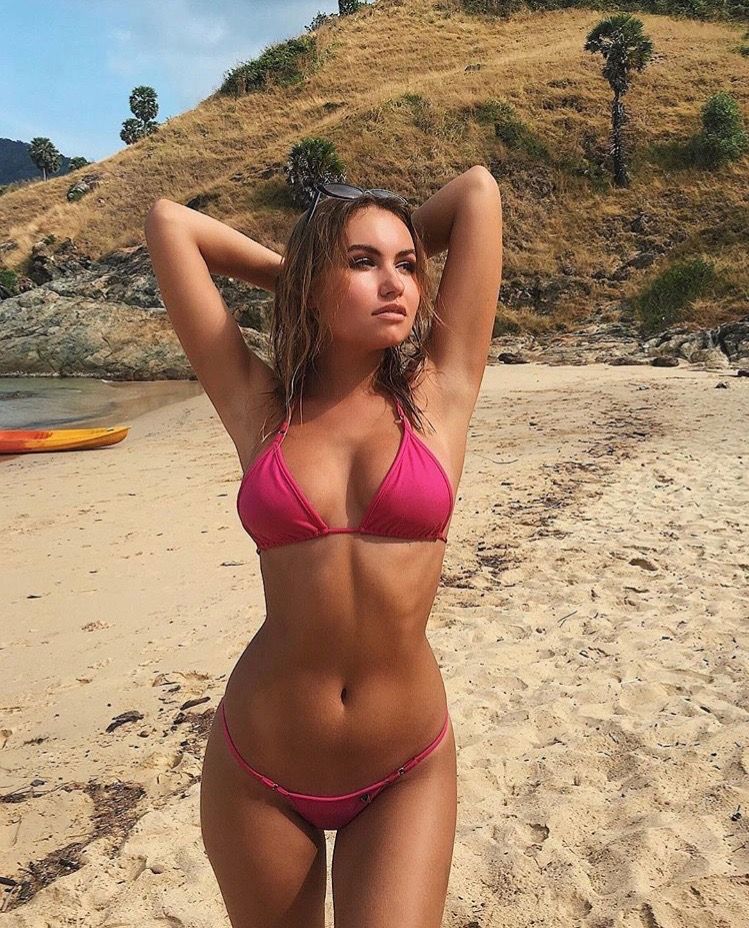 unsub now here